Funeral Arrangements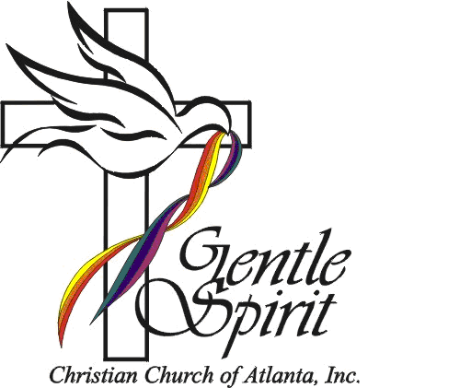 For:Date:This is how I feel about my burial. My first preferences are:Funeral home:Casket:Viewing and open casket:Vaults and concrete containers:This is how I feel about cremation:Disposal of my cremains:This is how I feel about donating my organs:I have filled out a donor card and this is where you can find it:This is how I feel about donating my entire body to a medical institution:I have filled out a card and this is where you can find it:This is my opinion about flowers at my funeral:This is how I feel about asking for donations to a memorial fund in lieu of sending flowers:My first preference for a cemetery is:This is how I feel about a headstone:If the doctor requests an autopsy:Do I want a church funeral? If so, this is where I would like the service to be held:Church name:Church address:City, state:Phone number:My first selections for music are:My selection of piano/organ player:If they are available I would choose these pallbearers:Any organization I want to participate in my funeral service:I particularly want this to be part of my final service:These are the scriptures I most want read at my funeral service:I would also like to have this read:My first preference for participating clergy would be:These are the financial arrangements I have made for my funeral:Insurance policy:Cemetery plot:Pre-paid funeral:Where documents for these or other arrangements can be found:This is how I feel about leaving this life and meeting God:In general this is how I feel about my eventual funeral:These are few thoughts I would like to leave with my relatives and friends:_______________________________________		_______________________________________	Signed							Date